«Веселые музыканты»В нашей группе «Гномики» прошел музыкальный досуг «Веселые музыканты». Целью данного мероприятия было музыкально-эмоциональное воспитание детей, комплексное развитие их музыкальности; развитие воображения и фантазии; создание условий для объединения знаний и умений детей.В ходе досуга дети познакомились с композитором В. А. Моцартом, поиграли с зайчиком и котиком в подвижные музыкальные игры, импровизировали под разные жанры музыки, пели и танцевали, выполнили задания героев: сдуть пушинку, прохлопать ритм, провести пальчиковую гимнастику, угадать музыкальные инструменты по звучанию. Досуг прошел весело, интересно, в доброжелательной и эмоционально положительной обстановке.Ядне А.В.воспитатель группы «Гномики»04.10.2019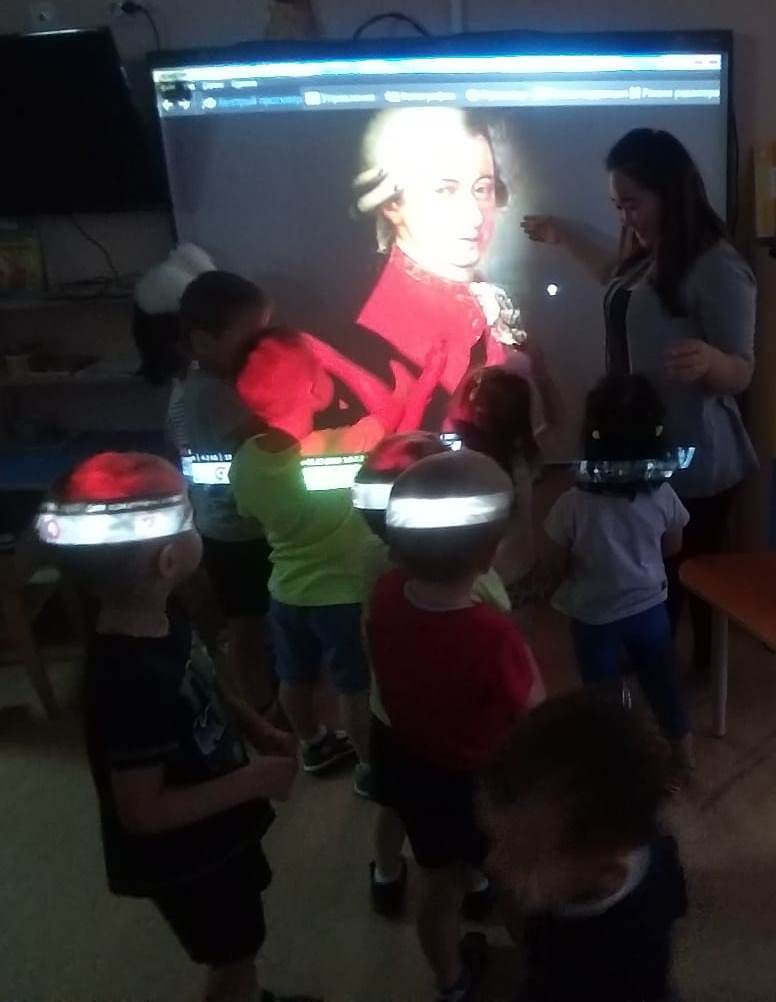 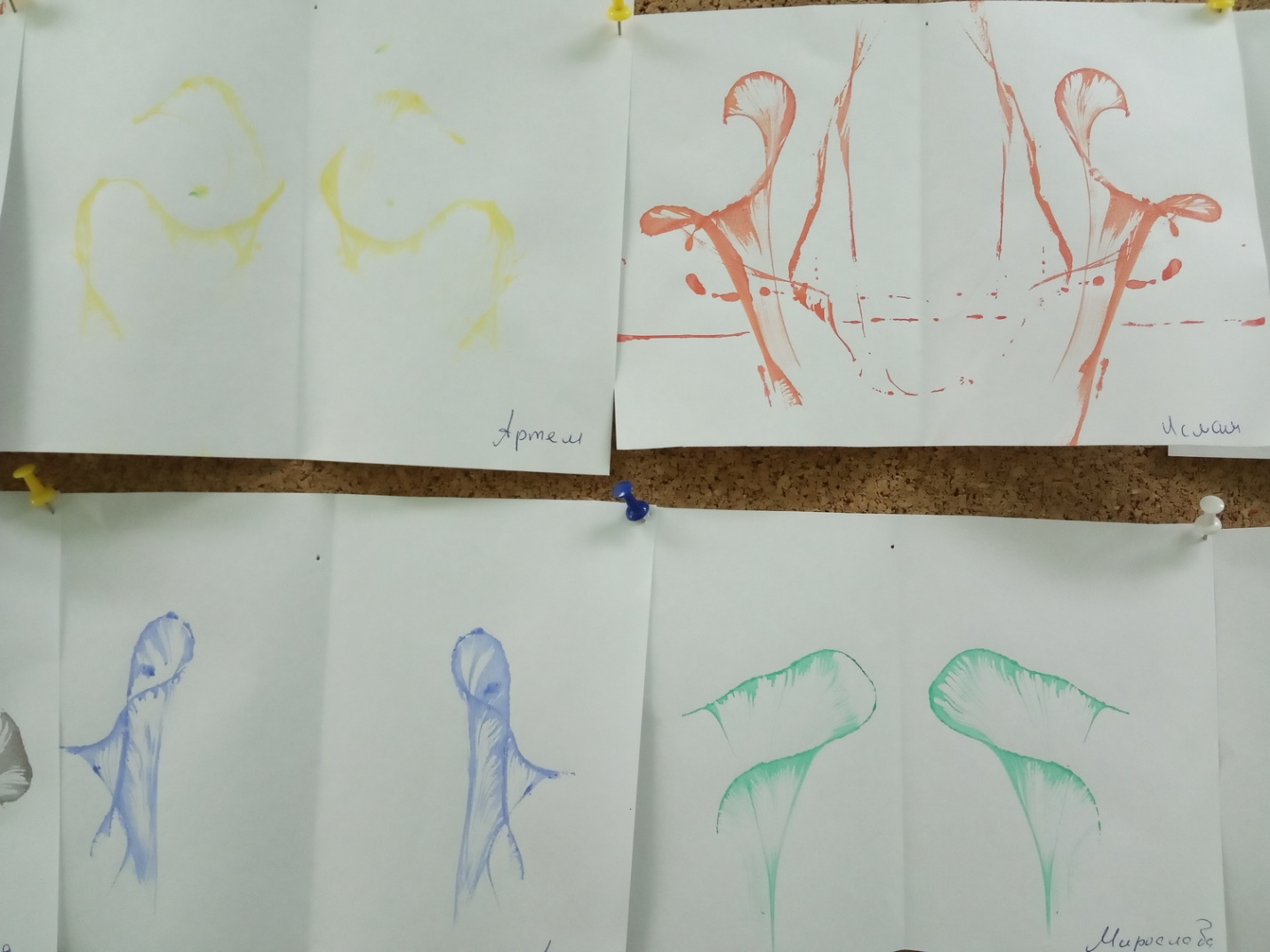 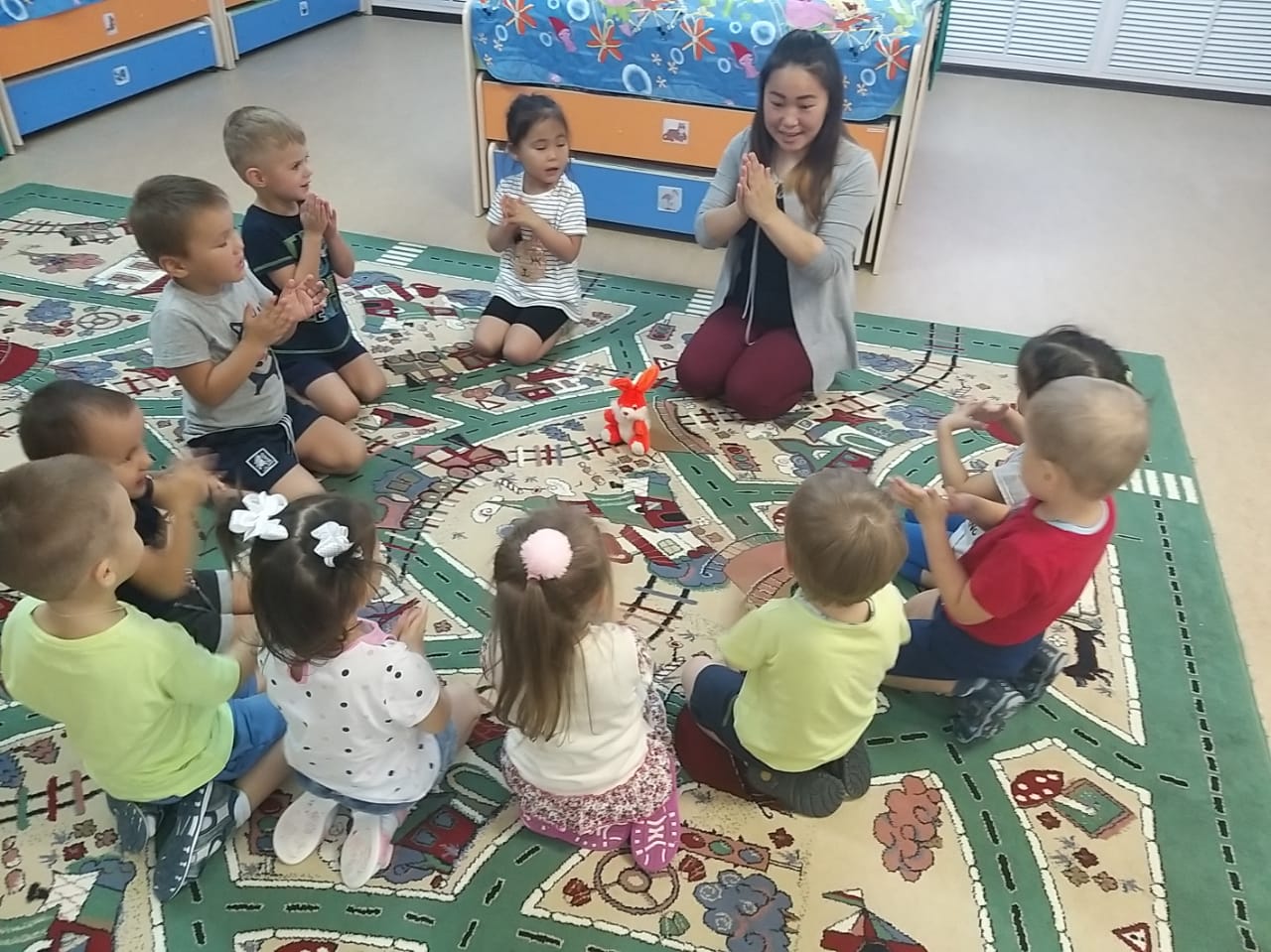 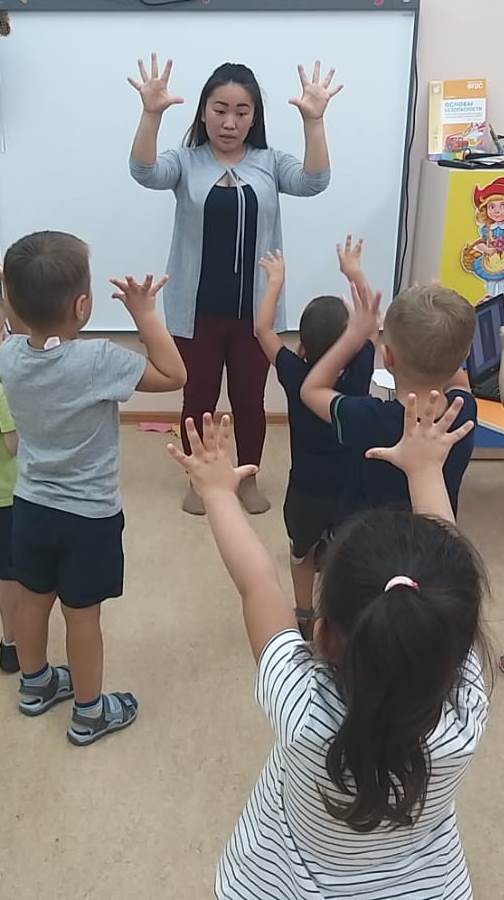 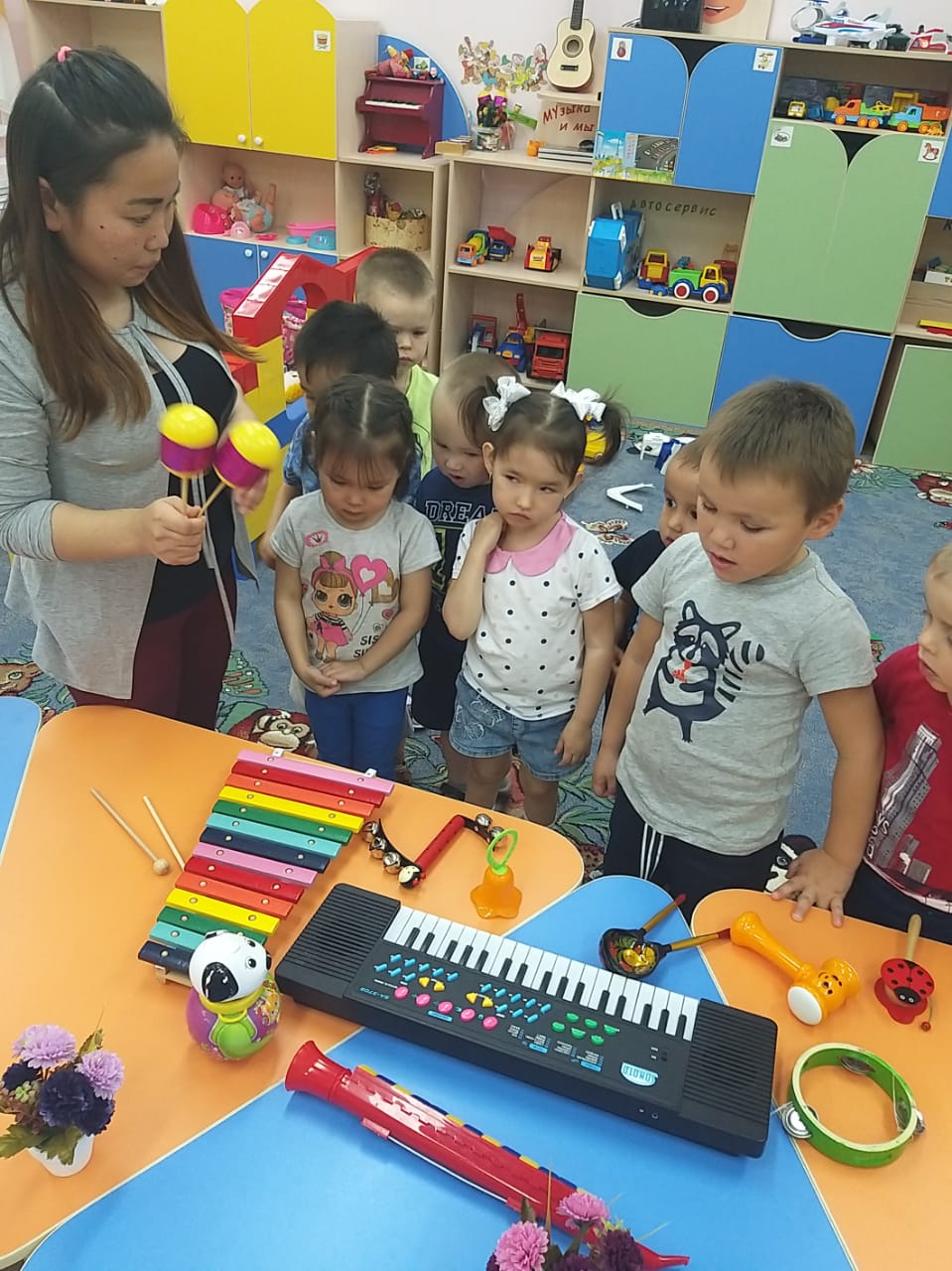 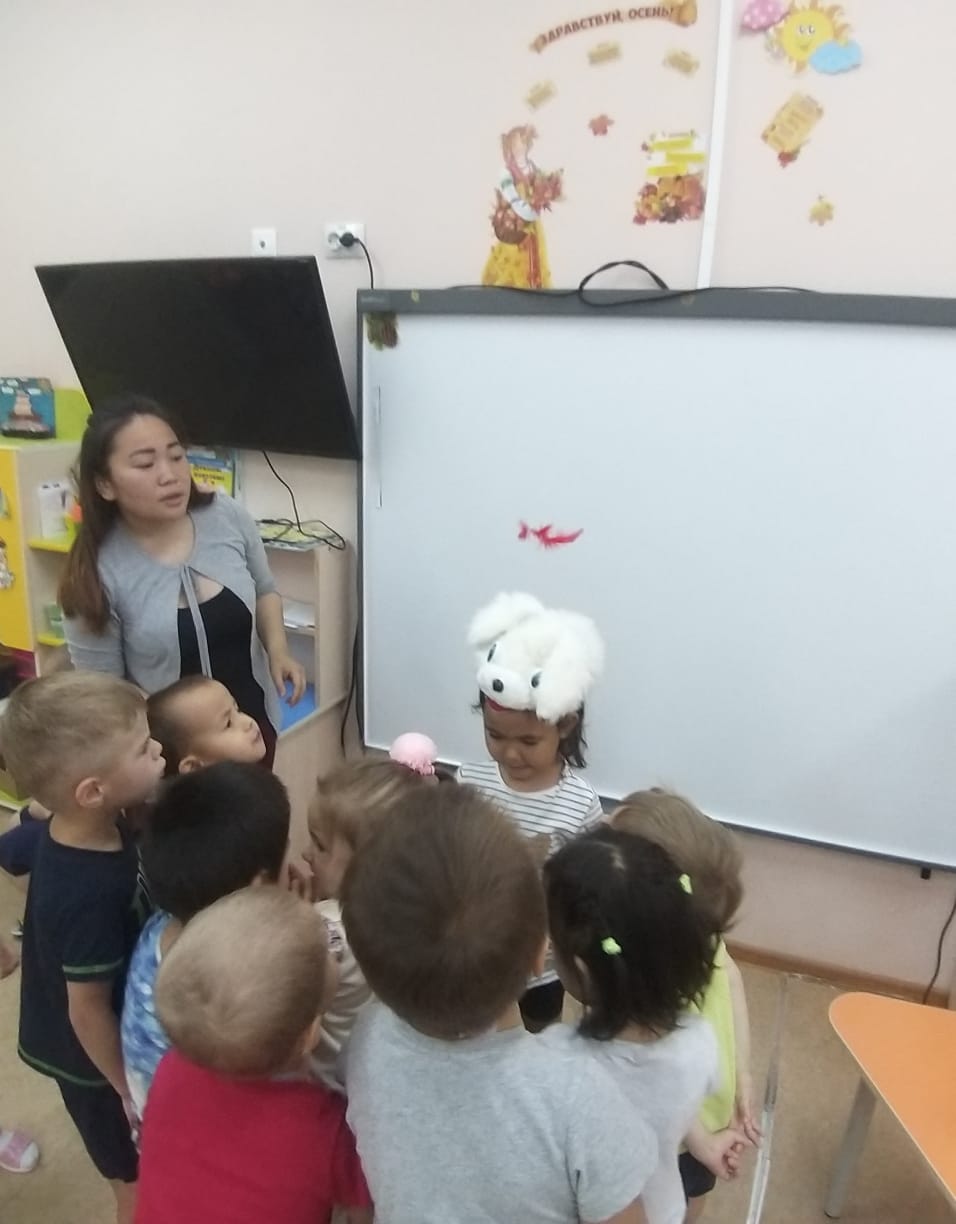 